Ո Ր Ո Շ ՈՒ Մ
13 դեկտեմբերի 2019 թվականի   N 2335 ՎԱՆԱՁՈՐ ՔԱՂԱՔԻ ՆԱՐԵԿԱՑՈՒ ՓՈՂՈՑԻ ԹԻՎ 6/17-1 ՀԱՍՑԵՈՒՄ ԳՏՆՎՈՂ, ՎԱՆԱՁՈՐ ՀԱՄԱՅՆՔԻ ՍԵՓԱԿԱՆՈՒԹՅՈՒՆԸ ՃԱՆԱՉՎԱԾ ԱՎՏՈՏՆԱԿԸ ԵՎ ԴՐԱՆՈՎ ԶԲԱՂԵՑՎԱԾ ՀՈՂԱՄԱՍԸ ԱՐԱՄ ՍԵՐԳՈՅԻ ՄԱՆՈՒԿՅԱՆԻՆ ՕՏԱՐԵԼՈՒ, ՎԱՆԱՁՈՐ ՀԱՄԱՅՆՔԻ ՂԵԿԱՎԱՐԻ 2019 ԹՎԱԿԱՆԻ 	ՀՈՒՆԻՍԻ 05-Ի ԹԻՎ 1047 ՈՐՈՇՈՒՄՆ ՈՒԺԸ ԿՈՐՑՐԱԾ ՃԱՆԱՉԵԼՈՒ ՄԱՍԻՆ Հիմք ընդունելով Արամ Սերգոյի Մանուկյանի դիմումը, Վանաձոր համայնքի անվամբ անշարժ գույքի նկատմամբ իրավունքների պետական գրանցման թիվ 16052019-06-0022 վկայականը, ղեկավարվելով «Տեղական ինքնակառավարման մասին» ՀՀ օրենքի 35-րդ հոդվածի 1-ին մասի 24-րդ կետով, «Նորմատիվ իրավական ակտերի մասին» ՀՀ օրենքի 37-րդ հոդվածով, ՀՀ կառավարության  2006թ. մայիսի  18-ի  թիվ 912-Ն որոշմամբ հաստատված կարգի 34.2-րդ կետով և 35-րդ կետի դ) և ե) ենթակետերով` որոշում եմ.1. Վանաձոր  քաղաքի Նարեկացու փողոցի թիվ 6/17-1 հասցեում գտնվող, Վանաձոր համայնքի սեփականությունը ճանաչված 82.0քմ արտաքին մակերեսով (ներքին մակերեսը՝ 72.11քմ) ավտոտնակը 139400 (հարյուր երեսունինը հազար չորս հարյուր) դրամով և դրանով զբաղեցված ու սպասարկման համար անհրաժեշտ 49.1քմ մակերեսով հողամասը 93980 (իննսուներեք հազար ինը հարյուր ութսուն) դրամով, ուղղակի վաճառքի ձևով օտարել Արամ Սերգոյի Մանուկյանին: 2. Վանաձորի համայնքապետարանի աշխատակազմի եկամուտների հավաքագրման, գույքի կառավարման և գովազդի բաժնին՝ Արամ Մանուկյանի հետ ՀՀ օրենսդրությամբ սահմանված կարգով կնքել ավտոտնակի և հողամասի առուվաճառքի պայմանագիր:3. Ուժը կորցրած ճանաչել Վանաձոր համայնքի ղեկավարի 2019 թվականի հունիսի 05-ի «Վանաձոր քաղաքի Նարեկացու փողոցի թիվ 6/17-1 հասցեում գտնվող,Վանաձոր համայնքի սեփականությունը ճանաչված ավտոտնակը  և դրանով զբաղեցված հողամասը Արամ Սերգոյի Մանուկյանին օտարելու մասին» թիվ 1047 որոշումը:ՀԱՄԱՅՆՔԻ ՂԵԿԱՎԱՐ`   ՄԱՄԻԿՈՆ ԱՍԼԱՆՅԱՆՃիշտ է՝ԱՇԽԱՏԱԿԱԶՄԻ  ՔԱՐՏՈՒՂԱՐ					 	 Ա.ՕՀԱՆՅԱՆ
ՀԱՅԱՍՏԱՆԻ ՀԱՆՐԱՊԵՏՈՒԹՅԱՆ ՎԱՆԱՁՈՐ ՀԱՄԱՅՆՔԻ ՂԵԿԱՎԱՐ
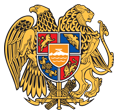 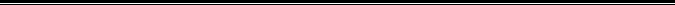 Հայաստանի Հանրապետության Լոռու մարզի Վանաձոր համայնք
Ք. Վանաձոր, Տիգրան Մեծի 22, Ֆաքս 0322 22250, Հեռ. 060 650044, 060 650040 vanadzor.lori@mta.gov.am, info@vanadzor.am